Read the poem.Circle unfamiliar words.  Use context clues to determine the meaning.Define the following words according to their context:Stalks = Clipped = Trill = Dawn-bright lawn = Highlight key details.  What stands out to you as you read?Sketch what is going on in each stanza.  What are the actions?  What can you see or hear in each stanza?Reread the poem.Next to each stanza, write down whether the stanza is about the “free” or the “caged” bird. What do you notice? Can you think of any reasons why the poem should be structured in such a way? Why would the poet want to arrange the ideas about a free bird and a caged bird into separate stanzas?What might the following images in the poem symbolize?  a.  The narrow cageb.  Clipped wings and tied feetc. The distant hilld. The grave of dreamse. Things unknown but longed for stillf.   A caged birdg.  A free birdLook at the descriptions of the “free bird” in stanzas 1 and 4. Note down all the images of freedom.   How well do they describe freedom?Look at the descriptions of the “caged bird” in stanzas 2, 3, 5 and 6.  Note down all the images of captivity.  How well do they describe captivity? What does the poem say about social injustice?Now that you’ve explored the symbolism in the poem, what message do you think the poem is making?  What big ideas do you think the poet wants us to get from the poem?  This is the central idea or theme in the poem.Caged Bird by Maya AngelouA free bird leaps on the back of the wind
and floats downstream
till the current ends
and dips his wing
in the orange sun rays
and dares to claim the sky.
But a bird that stalks
down his narrow cage
can seldom see through
his bars of rage
his wings are clipped and
his feet are tied
so he opens his throat to sing.
The caged bird sings
with a fearful trill
of things unknown
but longed for still
and his tune is heard
on the distant hill
for the caged bird
sings of freedom.
The free bird thinks of another breeze
and the trade winds soft through the sighing trees
and the fat worms waiting on a dawn-bright lawn
and he names the sky his own.
But a caged bird stands on the grave of dreams
his shadow shouts on a nightmare scream
his wings are clipped and his feet are tied
so he opens his throat to sing.
The caged bird sings
with a fearful trill
of things unknown
but longed for still
and his tune is heard
on the distant hill
for the caged bird
sings of freedom.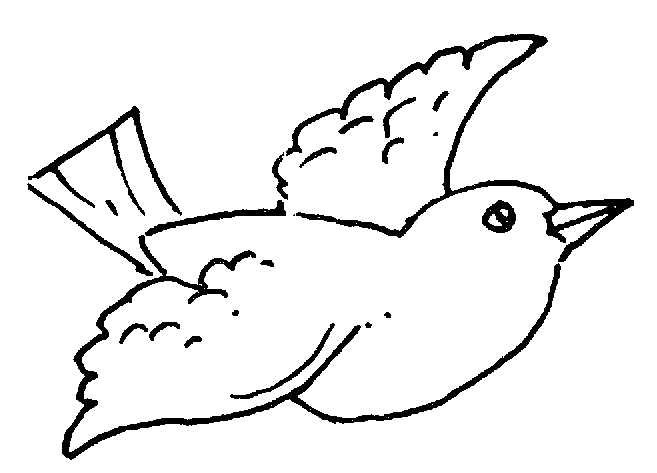 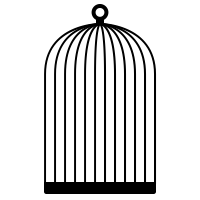 